独立技術士交流委員会　令和３年度　第３回セミナーのご案内日本技術士会中部本部　独立技術士交流委員会１．日時　　令和３（2021）年８月２６日 (木)　　　１３：３０～１７：００委員会 １２：３０～２．場所　　日本技術士会中部本部　会議室 および　同所からウェブ中継（名古屋市中村区名駅五丁目4番14号　花車ビル北館6階　TEL (052)571-7801）（地下鉄：桜通線｢国際センター｣下車３番出口すぐ）３．第２回セミナー　　　　　　　　　　　　　　司会：米澤　　　　　　メモ作成：(1) 独立技術士交流委員会　委員長あいさつ	１３：３０～１３：４０(2) 演題「現場で開発が必要な時にはどうすべきか」	１３：４０～１４：５０米澤雅之　技術士（建設部門）（米澤技術士・労働安全コンサルタント事務所）講演要旨；私がサラリーマン時代44年の内34年7か月は船舶での現場での仕事であった、現場では基本計画・設計で決定した仕様・性能を建造で効率的に実現することが責務であるが、基本計画・設計が終わった時には建造の良否はほとんど決まっているのが現実である。そこで、私の経験した３つ開発事例を紹介します。。質疑応答	１４：５０～１５：００　　　　休憩	１５：００～１５：１０(3)演題「ハワイ雑学」	１５：１０～１６：４０愛知淑徳学園　学園長・理事長　小林素文　様           （田島委員の紹介）講演要旨ハワイに関しての豊富な知識をお持ちで、社会言語学がご専門の小林素文様より、のご講演です。ハワイ諸島は日本に近づいている？ハワイ語はハワイの公用語？等、ハワイの様々な側面についてご講演いただきます。質疑応答	１６：４０～１６：５０(4)　 連絡事項，その他	１６：５０～１７：００（次回開催日、講師、司会、メモ作成担当　等）４．セミナー参加費：１０００円５．参加申込み８月２３日(月)までにQRコードのリンク先もしくは、下記のURLよりお申込み下さい。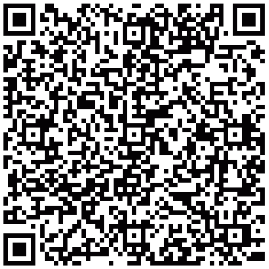 https://passmarket.yahoo.co.jp/event/show/detail/02jtq1i3v9s11.html締切り終了後、お申込みをいただきました方に、Web講演会のURLをお送りいたします。講演会当日までにURLが届かない場合は、石川(090-1620-4501)までお問い合わせ下さい。以上